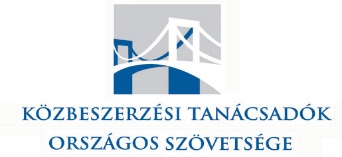 Szervezet Belépési NyilatkozataAlulírott ___________________________________, mint a ________________________________________________(cégnév) cím: ________________________________________, képviseletére jogosult személy a Közbeszerzési Tanácsadók Országos Szövetségének Alapszabályát megismertem és azt az általam képviselt társaság tekintetében elfogadom. Kijelentem, hogy jogosult vagyok a jelen belépési nyilatkozat benyújtására. Az általam képviselt társaság a Közbeszerzési Tanácsadók Országos Szövetségének tagjai között mindösszesen __________ fő delegált taglétszámmal kíván az egyesület munkájában részt venni. Kérem, hogy a tagdíjról szóló számlát az alábbi névre és címre állítsák ki: _____________________________, cím: ________________________________________ . Kérem, hogy taglistájukon cégünk tekintetében az alábbi kapcsolattartót és elérhetőségeit rögzítsék, egyben tudomásul vesszük, hogy az alábbi elérhetőségekre küldött értesítésekről a kapcsolattartó tájékoztatja az érdekelteket a cégünknél:kapcsolattartó neve: ___________________________telefonszáma: ____________________, e-mail címe: __________________________számlázási e-mail cím:_____________________(ahová a számlát a KÖSZ elektronikus úton megküldi)A kapcsolattartókra vonatkozóan megvalósuló adatkezelésről szóló tájékoztatót a www.kozbeszerzok.hu oldal tartalmazza.Kérem az Elnökséget, hogy az Alapszabály IV. fejezetében foglaltak szerint a jelentkezést fogadja el. Vállaljuk, hogy az éves tagdíjat (melynek összege 2020. évben 20.000,- Ft/fő) a jelen tagfelvételi kérelem jóváhagyását követő 30 naptári napon belül, de legkésőbb a tagdíjról szóló számla kiállítását követő 15 naptári napon belül a KÖSZ 10918001-00000005-54910004 számú számlájára a név és „éves tagdíj” megjelölésével átutaljuk.Tudomásul vesszük, hogy a tagsági jogviszonyunk – felvételünk esetén - a jelentkezésünket követő hónap elsejétől kezdődik. kelt: ___________________, 2020. ____________ hó _____ nap(a jelentkezési lapot a tagbelepes@kozbeszerzok.hu címre kell megküldeni)cégszerű aláírás